WIPO S2T:WIPO GRTKF IC 43 2022-06-01 PM 1 arWIPO Speech-to-Text© transcriptThis document contains a machine-generated transcript of the meeting session mentioned in the title. 
While the first column tries to capture a picture of the speaker, the second column contains the automatic transcript text and the speaker. You can click on the third column to listen to the online corresponding audio. These transcripts are generated automatically by WIPO Speech-to-Text© from the audiovisual recording. The accuracy of the transcripts cannot therefore be guaranteed. Only the original speech of the audiovisual recording constitutes the official record of the meeting proceedings.

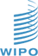 [Online video]ImageTextlink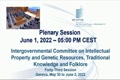 الله.[00:14:09]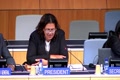 CHAIR: حسركم سيدتي وسادتي أنا على أمل بأنكم تناولتم فاتوركم ولكل واحد أتيحت له الفرصة لكي يفكCHAIR [00:14:30]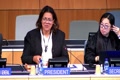 ويلتقي بالمشاركين الآخرين بالإضافة إلى التفاوض مع الأطراف الأخرى فيما يتعلق بهذا البند المطروح أمامنا يبدو بأنCHAIR [00:14:44]بعض المشاركين لم يلتحقوا بنا بعد إلى هذه القاعة إذن ؟ قبل أن أدخل في. ننظر في البند رقم 6CHAIR [00:14:59]المدرج على جدول الأعمال ودت أن أذكر شيئاوأنا شفت شيء أمس وكان بودي أن اليوم يومCHAIR [00:15:12]الأربعاء يوم واحد من يونيو حزيران أود أن أطمئن البلدان الأعضاء بأن نص الرئيس وثيقة عمل في الحقيقة وبصفتي الرئيسة للجنة المعارف أود أنCHAIR [00:15:24]أقول بأننا سنستمر في العمل على أساس نص الرئيس وذكرت ذلك شفهيا وكتابيا أنا أرحب بأي مقترحات أي تعليقات حولCHAIR [00:15:39]رئيس حول نص الرئيس وأنا مستعدة في الدورة القادمة للجنة المعرف أنا مستعدة لكي أتبادل أطراف الحديث حول نص الرئيس ، أود أنCHAIR [00:15:54]منكم أن تأخذوا علمابهذه الملاحظة وأود الآن أسترعي انتباهكم إلى البند رقم 6 وهو استمرار للنقاش حول الموارد الوراثية وهناCHAIR [00:16:08]CHAIR: أود أن أطلب من السيد بول وهو الذي يشغل الدور الميسر حتى يبين الخلفية والتعديلات التي طرأت على النصCHAIR [00:16:23]وبعد ذلك أفتح باب النقاش لأسئلة فنية وتوضيحات من طرف المندوبين وأدعوكم لكي تنظروا في الصيغة المنقحة رقم واحد قبلCHAIR [00:16:35]أن نلتئم مجدداغداصباحابحول الله والميسر هو شخص محايد اشتغل بكل النية بروح توازن وأعتقد بأن الصحة المونةCHAIR [00:16:50]رقم واحد تضفي وضوحا للنصCHAIR [00:17:04]الأول وبينت بعض الثغرات إذن أطلب من المندوبين أن يستمعوا وأن يفكروا فيما يقوله السيد الميسر بدلامنCHAIR [00:17:12]أن أطلب منكم مجدداأن تشتغلوا أن تستمعوا بصفة إيجابية قوية حتىCHAIR [00:17:24]نتمكن من الإصاء إلى ما يقوله السيد الميسر ، أعطي الكلمة الآن للسيد بول الذي سيكلمنا على الصيغة المنقعة رقم واحد ، شكرا السيدة الرئيسة تابع عسركمCHAIR [00:17:36]FACILITATOR: المندوبين الموقعين ، أنا اشتغلت على النص الموحد ، الوثيقة الموحدةFACILITATOR [00:17:47]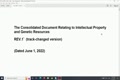 قمت ببعض التعديلات والهدف تم على أساس نقاش فريق الخبراء الذي التأم يوم الأحد ، وفي تقرير السابقFACILITATOR [00:18:02]فأنا وضحت المواضيع والميادين حيث تمكنا من الوصول إلى نوع من التوافق قدر الإمكان إن راجعتFACILITATOR [00:18:16]الوثيقة الموحدة على أساس أن لها ستعكس هذه الميادين التي وجدنا فيها توافقا، أود أن أقول بأن ما تم توزيعه الوثيقة التي تم توزيعهاFACILITATOR [00:18:28]عكس بعض التعديلات التي طرأت على النص أولاالديباجة ، ثانياالتعاريف ثالثاالمدى رقم ثلاثة حول المواضيع أربعFACILITATOR [00:18:43]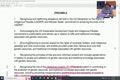 تتعلق بمتطلبات الكشف وخمسة المادة رقم 8 حول العقوبات وسبل الإنصاف وأيFACILITATOR [00:18:57]وهناك مقترح على المدى رقم عكس فيما يتعلق بالاستعراض ، إذن ما أود أن أقوم به للتو هو أن نستعرفFACILITATOR [00:19:12]سوياهذه الأقسام التي ذكرتها للتو وأبين الأماكن حيث وضعنا تعديلا، إذن أبدأ أولابالدباجة ، ديباجة الوثيقة ، إذن إذا نظرناFACILITATOR [00:19:26]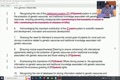 إلى ديباجة الوفاق ، الوثيقة هذه إذن نرى الأحكام المختلفة المنصوص عليها وهي جزء من الوثيقة الموحدة ، وهناكFACILITATOR [00:19:41]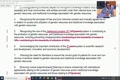 يعني قمنا بتعديلين اثنين: الأول وهو الهدف منه أن نملأ الثغرات التي وجدناها في النص السابق فيما يتعلق بالبراءاتFACILITATOR [00:19:54]وحقوق الملكية وكان ذلك على أساس النقاش الذي تم من فريق الخبراء وهو كالآتي وهو أن نشطب الإشارة إلىFACILITATOR [00:20:09]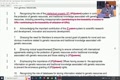 البراءات باتنتس وأن نحل محلها كلمة FBI الملكية الفكرية والسبب هو أنه يعني أعتقدنا من المفيد أنFACILITATOR [00:20:24]نظيف حكم للاستعراف في هذا الصك الذي يطلب من البلدان المتعاقدة أن تستعرض الصك والهدف من ذلك هو تعديله وأنFACILITATOR [00:20:38]ننص على بعض الترتيبات الحمائية فيما يتعلق بالتصاميم والأنواع وإلى غير ذلك ، إذن في عددFACILITATOR [00:20:52]من الأحكام الموجودة في الديباجة ، إذن قمنا بشطب كلمة باتنت أي بشرطة باتنت وتم ذلكFACILITATOR [00:21:06]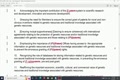 الفقرة رقم خمسة حيث نقول إذ يعترف بدور حقوق نظام حقوق الملكية الفكرية في المساهمة في حماية الموارد الوراثية والمعارف التقىFACILITATOR [00:21:19]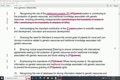 الليبية المرتبطة بها بما في ذلك التملك غير المشروع أو الاختلاف أثناء نقاش فريق الخبراء تكلمنا علىFACILITATOR [00:21:34]ما يسمى بيدي asprovation وهي تبادل المنافع ، تقاسم المنافع والإنفاذ والنفاذFACILITATOR [00:21:48]إذن كان هناك تعديل في الفقه العراقي 5 حتى أن نشير إلى هذا التطور وهذا إذا قارنا بالفقر على رقم 5 في الديباجة هناكFACILITATOR [00:22:03]مش إشارة إلى تم حف عفواالإشارة إلى استخدام الموارد الوراثية أو الموادFACILITATOR [00:22:18]الوراثية وهو مدرج ليس في الديباجة ولكن في الكشف ، الفقرة رقم 6 نفس الشيء ، إذن حذفنا كلمة باتنت واستعملنا كلمة SysteFACILITATOR [00:22:32]أي Bacestem نفس الشيء يسري على الفقرة رقم 8/9 وعاشر 12 والفقرة الثالثة عشر كذلك ، وآخر شق من الديباجة أظفFACILITATOR [00:22:47]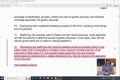 فقرة 16 وهي جديدة إلى حد ما وهي تشير إلى حكم الاستعراض لما قدمت التقرير قلتFACILITATOR [00:23:02]بأن بعض الخبراء اعتقدوا بأنه بإضافة حكم حول الاستعراض حينذاك سنتمكن منFACILITATOR [00:23:17]أن يعني نطمئن كل من كان منشغلا فيما يتعلق بحكم للاستعراض في هذا الإطار وهذا ما قدمته لكم يعني كان هناكFACILITATOR [00:23:30]كانشغال فيما يتعلق بالاستعراض فإذا نظرنا إلى ما يسمى بالtrican حقوق الملكية المتصلة بالتجارة ريبسFACILITATOR [00:23:45]أن هذا التعديل لم يطرأ إذا كان هناك انشغال لا يزال من طرف البلدان الأطراف بأن الاستعراض أو حكم الاستعراض هذا يعني فيه بعض المخاطرFACILITATOR [00:24:00]حد ما ولكن كان هناك شعور عام بأن حكم الاستعراض سيساعدنا لتخفيف من هذه المخاطرFACILITATOR [00:24:15]وفي الفقرة 16 هي كالآتي إذ يعترف ويؤكد بأن بند المواد النافذة التي تركز أساسا على نظام البراءاتFACILITATOR [00:24:29]تدرج ما يسمى بمادة أو بند استعراض إلزامي للنفط في إمكانية توسيع المادة أو الصك هذا ليشمل ميادين أخرى من الملكية الفكرية ويأخذ اعتبارFACILITATOR [00:24:44]قضايا ناشئة من التطورات التكنولوجية المتصلة على المستوى الدولي وهي متصلة بتنفيذ هذا الصك وهذا الفقهFACILITATOR [00:24:59]التي أضفناها إلى الديباجة كآخر شق وهذه الصياغة يعني تقليدية تأتي في نهاية هذه الديباجة.FACILITATOR [00:25:12]إذن هذه الديباجة والآن إذا انتقلنا إلى التعاريف كما طرأ تغيير بسيط فيما يتعلق بتعريف بلد المنشأFACILITATOR [00:25:26]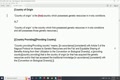 سابقاكان هناك بين قوسين قبل كلمة بلد Contry وحدثنا كلمة frces يعني أصلابلد المنشأ كانFACILITATOR [00:25:41]أول البلد الذي يحكذا وكذا إذا قمنا بحث صفة Frest ونقول بأن بلد المنشأ هو البلد الذي يملك المواردFACILITATOR [00:25:55]الوراثية في الظروف المكانية يعني في الظروف الطبيعية إن صح التعبير إن سيتشيو يعني في الوضع الطبيعي وهذاFACILITATOR [00:26:10]أشار إليه بعض الخبراء في الاجتماع ، إذن أضفنا كذلك مصطلحFACILITATOR [00:26:25]ماتيريا اللي أورد ركلي Bash cone بمعنى يرتكز مادياأو بصفة مباشرة على يعني والهدفFACILITATOR [00:26:40]يعني تغيير لغوي معنوي إلى حد ما ومفاده أنه في الحالتين المهم هو أن نشير بأن هناك نوع يعني هناك رابطFACILITATOR [00:26:54]ضروري بين هذا وبين الابتكار المطلوب والهدف هو أن نشير إلى الارتكاز ماديا أوFACILITATOR [00:27:08]بصفة مباشرة على إذن النص الآتي يعني الارتكاز مادياأو مباشرة على يعني بأن الموارد الوراثية أو المعارفFACILITATOR [00:27:22]الليبية كانت ضرورية للابتكار المطلوب وأن الابتكار المطلوب هذا يرتكز على الخصائص الأساسيةFACILITATOR [00:27:36]للموارد الوراثية والمعارك التقليدية ذات الصلة ، إذن هذا وبالإضافة وفي الصفحة التالية أشرنا إلى مصرFACILITATOR [00:27:50]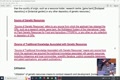 الموارد الوراثية ومصدر المعارف التقليدية المتصلة بالموارد الوراثية ولما نتكلم على يعني هذا ليس جديداFACILITATOR [00:28:05]يعني كان موجودا ومفكورا في فصل النص أو قسم النص الذي أشرنا إليه ، إذن ما قمنا به هنا في الحقيقةFACILITATOR [00:28:19]هو تغيير مكاني هذا التعريف يعني هو كان موجودا أصلافيما يتعلق بمصادر المعرفة التقليدية المتصلة بالموارد الأمنية ،FACILITATOR [00:28:33]الورثية الجديد في هذا الإطار هو التعريف المتصل بمصدر الموارد الوراثية ، هنا عرفناها بأنها كالآتي تشرفFACILITATOR [00:28:48]إلى أي مصدر قام المودع بالحصول على الموارد الوراثية مثلا مركز بحتةFACILITATOR [00:29:02]أو بنك وراثي أو أنظمة متعددة الأطراف أو النظام المتعدد الأطراف للمعاهدة الدولية المتصلة بالموارد الوراثية يعنيFACILITATOR [00:29:15]أيتي بي جي أو أية يعني مجموعات خارج الوضع الطبيعي acsitiow هذا هو التعريف الجديد أو التعديلات التيFACILITATOR [00:29:30]تم إدخالها في سياق التعريفات عفواtefenationg فإذا في الشق الآخر من التعريفات قمنا بحق الإشارة إلى مصرFACILITATOR [00:29:44]الموارد الوراثية وأضفنا يعني ملاحظة قمنا بحث الملاحظة على هامش الصفحةFACILITATOR [00:29:58]لأنها موجودة في صلب الموضوع ولم نرد إبقاء الملاحظة على الهامش الصفحة وهذاFACILITATOR [00:30:12]هو أن نوضح هذه التعريفات وحينذاك إن لم نكن قد أدرجنا تلك التعريفات في النص ولكن الآن الأمر تم فلسنا بحاجة إلىFACILITATOR [00:30:27]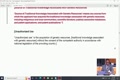 على الهامش أو على هام الصفحة ، إذن يمكن أن ننتقل الآن إلى المدى رقم ثلاثة فيما يتعلق بالمواضيع هناك تفجيرFACILITATOR [00:30:41]له ميلشيا ولكن هو مهم ، فيما يتعلق كان هناك الموارد الوراثية كانتFACILITATOR [00:30:56]موجودة ما بين قوسين ولكن هذا يبدو قمنا بحثFACILITATOR [00:31:10]القوسين الذي كان يعني يفصل Trodisionon Nolag يعني المعارف التقليدية المتصلة بالموارد الوراثية وكان هناك تعديل ، المدى رقم 4FACILITATOR [00:31:25]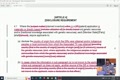 فيما يتعلق بشروط الكشف ومستلزمات الكشف وهنا قمنا إذن بإعادة صياغة الحكم هذا حتى نعكسFACILITATOR [00:31:39]التوافق الذي تبين أثناء الاجتماع فريق الخبراء إذن أود أن أقرأ عليكم المدى رقم أربعة المعنية بشروط الكشف ، أربعة نقطة واحد ، إذن حيثFACILITATOR [00:31:54]المدعي والمطلوب عفوافي الطلب يرتكز على بصفة مباشرة أو بصفة مادية على الموارد الوراثFACILITATOR [00:32:08]أو على التعاريف التقليدية المتصلة بالموارد الوراثية فكل بلد أو كل طرف يطلب من المودعين الآتيFACILITATOR [00:32:23]إذن في الديباجة كما تعلمون نشير إلى التوافق الذي فيما يتعلق بكلمة FBI الأميركية الفكرية والآن نشير إلى النصFACILITATOR [00:32:37]الأساسي الذي يركز أساسا على حقوق الملكية وعلى البراءات عفوا باتنتس وهذا كنتيجة لما جعل في نقاش فريق الخبراء تلاحظون كذلكFACILITATOR [00:32:51]بأننا نشير إلى ماتيرلي أورد ركلي Pace أو يرتكز مباشرة أو بصفة مادية على. وهذا المصطلحانFACILITATOR [00:33:06]يعني لديهم نفس ما عملناه ولسنا في حاجة إلى وضع معكوفين بين هاتين الكلمتين ، إذن نستعمل كلمتي ماتيريا اللي port derFACILITATOR [00:33:19]لباييس وهذا ما عرفته سابقا إذن هذا الشق الأول إذن ما الذي ينبغي أن نكشف عن هذا موجود في الفرقFACILITATOR [00:33:34]الفكرة فهي ألف وباء تقول إذن نكشف بلد المصدر حيث تم حصول الموارد الورطية أو البلدان أو الشعوب الأصلية أوFACILITATOR [00:33:49]محل الجماعات المحلية حيث تم الحصول على المعارك التقليدية المتصلة ، إذن لما يتمFACILITATOR [00:34:04]الآن يتعلق الأمر بالمعارك التقليدية المرتبطة إذن هنا نتكلم على الجماعات المحلية أو الشعوب الأصلية إذن هذان المصدران الأساسيان اللذان ينبغي أن نشيرFACILITATOR [00:34:17]إليهما ، إذن هذا مدرج في الفقرة الفرياباء تشير إلى الحالات حيث أن المعلومات ونقله كالآتيFACILITATOR [00:34:31]هو في الحالات حيث المعلومة في الفقرة الفرعية آلاف غير معروفة لموضع البراءة أو حيث الفكرة الفرعية أ ، لاFACILITATOR [00:34:46]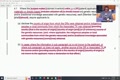 تشتغل أو لا تنفذ يمكن حينذاك استعمال مصدر آخر للموارد الوراثية أو المعارفFACILITATOR [00:35:00]التقليدية المتصلة بها ، إذن هنا نشير إلى قائمة من المصادر التي يمكن أن تدرج لما نتكلم على Nower Sort يعني هذاFACILITATOR [00:35:15]أن يعني محدد الآن في هذه الفقرة وهذا لا يشكل أية مشكلة إذن أعتقد بأننا لسنا في حاجة إلى اعتماد قائمة في هذاFACILITATOR [00:35:29]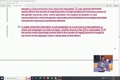 الإطار وهذا طبعامتصل بتعريف كلمة sours مصدر أو منشأ في القسم المعني بالتعاريف.FACILITATOR [00:35:44]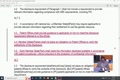 المادة الرابعة تبقى على حالها ولكنها تعكس على مشاورات أو من خلال المشاورات يمكننا أن ننظر إلىFACILITATOR [00:35:58]البند هاون من المواد الفرعية 3/4/5 ، الثالث المادة الفرعية الثالثة تشيرFACILITATOR [00:36:13]إلى العلاقة بين الاختراع المطلوب والموارد الوراثية والدول العادة لا يجب أنFACILITATOR [00:36:27]إذا إجبارية الكشف والخامسة على المعارف التقليدية أو أي أن المختنع يجب أن يكون قد استخدم المعارف التقليديةFACILITATOR [00:36:41]تطوير الاختراع وقد أشرنا إلى مادة مشابهة في الوثيقة الموحدة وفي نص الرئيس ثمة إشارة إلى هذه المسألةFACILITATOR [00:36:55]أيضا هناك حد أدنى من أو في مثل هذا السائق لا يجب أن يصف بالتفاصيل ولهذاFACILITATOR [00:37:10]أدرجنا هاتين هذه المواد الفناعية ثلاثة أربعة وخمسة من المادة الثالثة ، هذا كل ما قمنا بتغييره في المادة الثالثة المتعلقة بشرط الكشفFACILITATOR [00:37:24]المادة المقبلة التي أود أن أشير إليها هي المادة الثامنة ، المادة الثامنة تأخذ بعين الاعتبارFACILITATOR [00:37:39]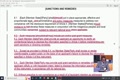 أعكس التشاور المكثف الذي قمنا به أثناء اجتماعنا وكان من الضروري أنFACILITATOR [00:37:54]نشير إلى أن الدول الأعداء عليها أن توفر أو أن تقدم معايير مسبقة وتحدثنا عن هذا بالتفسيرFACILITATOR [00:38:06]وكانت المشاورة واضحة حيث أنه علينا أن نجد حدا أقصى لهذه المعايير التي يجبFACILITATOR [00:38:20]تطبيقها من طرف الدول الأعداء بطريقة ما ، إذن كان من المهم أن نضع هذا الحد الأقصىFACILITATOR [00:38:34]ولكن من دون أن نمس بصلاحيات الدول الأعضاء كدول أطراف في الاتفاقيةFACILITATOR [00:38:49]سوف أقرأ هذه المادة الثامنة على الفقرة الثامنة على واحد ، كل طرف من الدول الأعداء يجب أن يضع المعاييرFACILITATOR [00:39:02]قانونية والقانونية المناسبة والإدارية من أجل الامتثال إلى المادة الرابعة دول الأطراف يجب أيضا أن تطور هذه المعاييرFACILITATOR [00:39:17]تماشيامع الشعوب الأصلية والمجتمعات المحلية المعنية وبالامتثال إلى القوانين الوطنية هذه هي الصياغة المقترحة ،FACILITATOR [00:39:31]ومن أجل أن نعكس المشاورات لدينا 8 على اثنان على ثلاثة وعلى أربعة الفقرة الفرعية 8 على اثنان كانتFACILITATOR [00:39:46]تتحدث عن المعايير الإدارية وإذن الفكرة هنا هو أن تعكس الفقرة 8 على واحد كل التفاصيل المتعلقة بالإجراءات الإدارية.FACILITATOR [00:40:00]خاصة فيما يخص العناية بهذه المسائل بشكل منفصل ، إذن كل دولة عدوى عليها أنFACILITATOR [00:40:14]تابع الفرص المناسبة من أجل الإتاحة الكشف بالامتثال للبندي الرابع ، وقبلFACILITATOR [00:40:29]أن تضع أي عقوبات أو أي جزاءات وهذا من أجل تفادي أيFACILITATOR [00:40:44]مشكل ، ثمانية على ثلاثة هذه المادة الفرعية قمنا بذكر الحد الأقصى وفي 8 على أربعةFACILITATOR [00:40:57]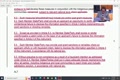 ما من دولة عضوة يجب أن يلغي أو أن يضع عقوبات أو جزاءاتFACILITATOR [00:41:11]امتثالا للبند الرابع من هذه الاتفاقية وإذا ما كان أحد الأطراف قد لم ينجحFACILITATOR [00:41:23]أو لم يتمكن من الكشف فإنه يخضع لهذه العقوبات والجزاءات هذا يتماشى مع القانون المدني ومع التشريعات حيث أنه إذا كانFACILITATOR [00:41:34]هناك تزييف فيجب أن نفرض عقوبات وجزاءات ويجب أن نمتثل إلى ذلك في الفقرة الثامنة 4 أن أقول أنFACILITATOR [00:41:49]كل دولة أعود يجب أو إذا ما قام أي طرف بعدم الكشفFACILITATOR [00:42:02]فهذا يخالف القوانين الوطنية ويخالف الصك أيضا إذن هناك قوانينFACILITATOR [00:42:16]في كل دولة وهي تعالج هذه المسائل المتعلقة بالتزييف أو عدم الكشف وتفريط بذلك عقوبات وجزاءات في الأخير 8 على 5FACILITATOR [00:42:31]أو في حالة عدم الامتثال فإن دول الأعداء يجب أن تضعFACILITATOR [00:42:45]آليات حل المنازعات بما في ذلك الشعوب الأصلية والمجتمعات المحلية من أجل الوصول إلى حل مرض بشكل سريع وتوافقي بناءا أو امتثالا.FACILITATOR [00:42:58]إلى القانون ، إذن هذا يشير إلى إجبارية شرط الكشف ويجب أن تعطى الأولوية لأصحاب المصالح لشعوب الأسرىFACILITATOR [00:43:13]والجماعات المحلية من أجل أن تجد حلولا للنزاع المنازعات وتكون الحلول مرضية وبشكلFACILITATOR [00:43:27]سريع وبالامتثال إلى القوانين الوطنية ولهذا أدرجنا الفرقة الثانية على 5 سوف أذكر آخر تغيير في هذه الوثيقة الموحدة وهيFACILITATOR [00:43:39]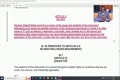 أحكام جديدة وهي نوع من محاولة لتوافق الآراء من أجل إيجاد توافق ما بين البراءات والملكية الفكرية أدرجنا هذهFACILITATOR [00:43:54]الفقرة الدول الأعضاء تلتزم بنطاق هذا الصك قدر الإمكان وتطبق حكمFACILITATOR [00:44:09]شرط الكشف فيما يتعلق بتصميمات أنواع النباتات وكل أصناف النباتات وباستخدام التكنولوجياتFACILITATOR [00:44:24]في غضون 4 سنوات بعد دخول هذه الاتفاقية حية حيز النفاذ ، إذن هناك قائمة منFACILITATOR [00:44:38]أن الحقوق الملكية الفكرية الأخرى وهي تعتمد على فلسطين اقتراحات الدول الأعضاء وكذلك الخبراءFACILITATOR [00:44:52]ومن شأننا أن ندرج حقوق الملكية الفكرية الأخرى التي لم تذكر في الفقرة وهذا بناء على اجتماعه الذي عقد يوم الأحد وبناء على التقرير الذيFACILITATOR [00:45:06]قدمته يوم أمس إذن هذه أحد الأحكام الجديدة وبهذا أكون وقد قدمت كل التعديلات التي أدخلت على الوثيقة الموحدةFACILITATOR [00:45:21]إذن هذه الوثيقة الموحدة التنقيح الأول. شكرا جزيلا على تقديمFACILITATOR [00:45:35]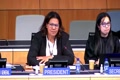 CHAIR: هذا التنقيح الأول نحن نقدر لكم جهودكم وهل هناك أي تعليقات من طرف الدول الأعضاء أو هل تودون أن تعودوا إلىCHAIR [00:45:50]إلينا بملاحظات وتعليقات يوم غد.CHAIR [00:46:03]MEXICO: الممثل الموقر للمكسيك تفضل ، شكراأودMEXICO [00:46:15]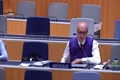 السيدة رئيسة أن أشكر السيد الميسر على الشروحات التي قدمها فيما يخص هذه الوثيقة ولكنMEXICO [00:46:28]أود أن أشير أننا عملنا بشكل جديMEXICO [00:46:39]هذه الوثيقة التي أمامنا الآن هي تعكس بشكل كامل العمل الذي قمنا به والذي قام به والذي شارك فيه الخبراء والذي شاركت فيه شخصMEXICO [00:46:52]وأهنئ السيد الميسرMEXICO [00:47:06]هذا المجهود الفكري الذي قاموا به يوم الأحد واليوم أمامنا وثيقةMEXICO [00:47:19]أساسية تعكس كل جهودنا أو أفضل الجهود من أجل الوصول إلى اتفاقية ، إذن أشكر السيدة الرئيسة وأشكرMEXICO [00:47:33]CHAIR: السيدة الميسرة ، شكرا هل هناك أي طلب إضافي للكلمة من طرف الدول الأعضاء ؟ هل هناك أسئلة فنيةCHAIR [00:47:47]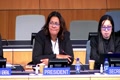 أو ملاحظات ما تكتب مؤسسة ابتباع ، شكرايا سيدي الرئيس شكرابول السيد الميسر على تحذير هذه الوثيقةCHAIR [00:48:00]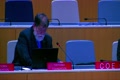 TEBTEBBA FOUNDATION: هي تعكس بشكل وفي سجلاتي كلما تحدثنا عنه يوم الأحد ، لدي سؤال فني فيما يخص تعريف مواردTEBTEBBA FOUNDATION [00:48:13]مصدر الموارد الوراثية وأود أن أتساءل لماذا تشير إلىTEBTEBBA FOUNDATION [00:48:26]الموارد الولاياتية خارجة أو غير الوطنية وتتحدث أيضا عن بلد المنشأ وعنTEBTEBBA FOUNDATION [00:48:40]التعليم الشعوب المحلية والشعوب الأصلية والجماعات المحلية ، وإذن أود أن تقدموا لنا شروحات تقنية فيما يخص هذا التفكيرTEBTEBBA FOUNDATION [00:48:52]CHAIR: عريف ، هذا تعريف عامCHAIR [00:49:07]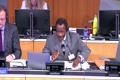 FACILITATOR: وإذا ما كان لديكم نص محدد تودون اقتراحه فسوف ننظر فيه ، ولكن عندما ننظرFACILITATOR [00:49:22]إلى مصدر الموارد الولاثية فنحن نشير إلى بلد المنشأ ، وإذا أردتم أن تقترحوا صياغة أو نسا ماFACILITATOR [00:49:35]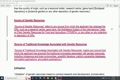 يمكننا أن نعيد أو نقح هذه النسخة الوثيقة الموحدة تنقيح واحد ، شكرا ممثل جنوب أفريقياFACILITATOR [00:49:49]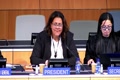 CHAIR: الذي يشارك معنا عن بعد ، تفضل. هل سوف يتم تعميم الوثيقة ؟ وهل سوف تتوافر الوثيقة على البث الشيعيCHAIR [00:50:04]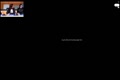 SOUTH AFRICA: باكي ؟ أعتقد أنSOUTH AFRICA [00:50:18]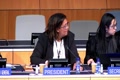 CHAIR: شكراعلى سؤالكم ، يبدو لي أن الوثيقة الموحدة تنقيح واحدCHAIR [00:50:29]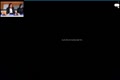 تم تعميمها على المنسقين الإقليميين ؟ ثانيا أودCHAIR [00:50:43]ما هي الوثيقة التي نشير إليها هذه الوثيقة الموحدة أم وثيقة الرئيس السابق ؟ الوثيقةCHAIR [00:50:56]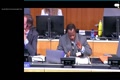 الرئيسية التي قدمناها هي الوثيقة الموحدة وهذا ما عملت عليه لجنتها المعارف ولكنني شرحت سابقاCHAIR [00:51:11]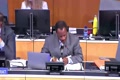 FACILITATOR: أن هناك تعديلات قد أدخلت على النص واعتمادا على المشاورات ما بين الخبراء فكان هناك الكثير من الإشارات والرجوع إلى وثيقةFACILITATOR [00:51:25]للرئيس ، إذن هذه الوثيقة أو هذا التنقيح الأول هو قمنا به بناءاعلىFACILITATOR [00:51:40]ثقة الرئيس ، وقد أشرنا إلى ما هي الأجزاء من نص وثيقة الرئيس قد أدرجتFACILITATOR [00:51:52]هذه الوثيقة الموحدة ويمكنكم أن تقارنوا هذه الوثيقة الموحدة مع وثيقة الرئيس وترى والتعديلات التي أدرجت ، وإذنFACILITATOR [00:52:05]كتاب هذه الوثيقة الموحدة ولكن يمكنكم أن تروا أثرا وآثارا لوثيقة الرئيس مدرجة في الوثيقة الموحدة شكرا ، لا أرىFACILITATOR [00:52:19]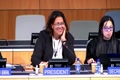 CHAIR: طلب إضافي للكلمة بل جنوب أفريقيا تقول الرئيسة ، شكرا يا سيدي الرئيسة ، علي أن أسأل الميسرCHAIR [00:52:34]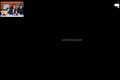 نعمل الآن على وثيقة ثالثة أم لا ، الميسر نحن نقول ، نعمل الآن على الوثيقةCHAIR [00:52:48]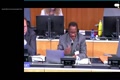 FACILITATOR: الموحدة والرئيسة أشارت بشكل واضح وهي المخولة من أجل تسمية على وثيقة نحن نقوم أو أنا شخصFACILITATOR [00:53:01]أن أشير إلى وثيقة عملها لكن من أجل إضفاء الشفافية وبناء نزول على طلب الخبراء فيجب أنFACILITATOR [00:53:15]نشير إلى الوثيقة الموحدة ، إذن أنا وبحكم منصبي كميسر لا يد لي في هذا وأنا أشير إلى وثيقة موحدة فحسبFACILITATOR [00:53:29]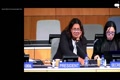 CHAIR: والرأي ورأيه الخبراء هو إدراج الأحكام المفيدة وهذا ما قمنا به بكل بساطة ، وشكرا للتذكيرCHAIR [00:53:44]فإذا كانت لديكم أي أسئلة فنية أو طلب لتوضيح يمكنكم الاتصال بالسيد الميسر مباشرة ، جنوب أفريقيا طلبتCHAIR [00:53:59]لما مجدداتفضل. هل لكم أن تقدموا لنا إرشادات فيما يتعلقCHAIR [00:54:13]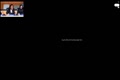 SOUTH AFRICA: الوثيقة التي نعمل عليها نحن نطوف بين وثيقتين ولا نفهم بشكل كاملSOUTH AFRICA [00:54:25]CHAIR: ما هي الوثيقة التي نعمل عليها حتى نتمكن من إحراز التقدم من فضلكم ؟ لقد تشاورنا منذ قليل سوفCHAIR [00:54:36]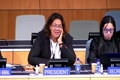 فأتصل بكم مباشرة ولكن سوف أكرر للقاعة كلها المنهجية المستخدمة في هذه الدورة هو أن نضع منهجية استخدمتCHAIR [00:54:49]منذ القديم ونحن نستخدم وثيقة موحدة قمنا بتعديل أو تنقيح هذه الوثيقة يوم الأربعاء وقمنا بتقديمها أمام الجلسةCHAIR [00:55:01]العامة دول الأعداء من شأنهم أن يتحدثوا مباشرة مع الميسر فيما يخص كل المسائل الفنية المدرجة في الوثيقة ويمكنهم أن يطلبوا توضيحاتCHAIR [00:55:14]ويطرح أسئلة للميسر وأنا أشجعكم على القيام بذلك ، وهذا ونحن الآن نعمل على الوثيقة الموحدة ، الميسر ذكر للتوCHAIR [00:55:28]في بداية هذا الاجتماع إذن الوثيقة وثيقة الرئيس تمCHAIR [00:55:43]السلام عليها ولكننا عملنا أيضا على الوثيقة الموحدة وقمنا بتعديلها وتنقيحها وبهذا أود أن أشكرك ونشكر الجميع علىCHAIR [00:55:56]اهتمامكم وعلى مشاركتكم ومن أجل الاستفسار وطلبها توضيحات وشروحاته يمكنكم الاتصال بالسيد الميسر سوف نجتمع يوم غد على الساعة العاشرة وسوفCHAIR [00:56:08]سأعطي الكلمة الآن للمنسقين الإقليميين لتقديم أي إعلانات شكرا.CHAIR [00:56:23]EUROPEAN UNION: الغير فندقية ممثل الاتحاد الأوروبي الموقر سوف نجتمع يوم غد في قاعة أختنهاغن على الساعة الثامنةEUROPEAN UNION [00:56:37]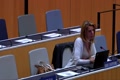 ويمكن المشاركة عن بعد وهناك رابط قد تم تعميمه شكرا. الممثل الموقع للجزائر بسببEUROPEAN UNION [00:56:48]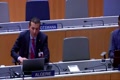 ALGERIA (AFRICAN GROUP COORDINATOR): المجموعة الإفريقية ، شكرا السيدة الرئيسة إذن والإعلان الإداري سوف نلتقي يوم غدا الساعة التاسعة في قاعة بومر روما والمشاركة عن بعد ممكنة أيضا ، شكراALGERIA (AFRICAN GROUP COORDINATOR) [00:57:00]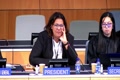 SLOVAKIA (CEBS GROUP COORDINATOR): شكراممثل سلوفاكيا باسم مجموعة سبسبسي سوف مجموعة سبس سوف تلتقي يوم رد على الساحةSLOVAKIA (CEBS GROUP COORDINATOR) [00:57:14]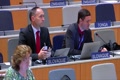 التاسعة ممثل ألمانيا ممثل عن المجموعة ، مجموعةباء سوف تلتئم يوم غدSLOVAKIA (CEBS GROUP COORDINATOR) [00:57:28]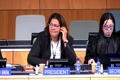 مساء يوم غد على الساعة الثانية زوالا يمكن أن نجتمع أيضا على الساعة التاسعة وسوف أؤكد إذا ما كنا سوف نستمع يوم سبيحة يوم غد وسوفSLOVAKIA (CEBS GROUP COORDINATOR) [00:57:39]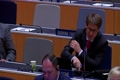 يطلعكم بعد التشاور مع زملائنا شكرا.SLOVAKIA (CEBS GROUP COORDINATOR) [00:57:53]CHAIR: في إنديك ، إنديجنسكوكاس تفضلوا ، سوف نلتئم يوم غد على الساعة الثامنة في القرنCHAIR [00:58:07]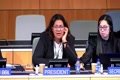 ENDA SANT: الحمراء. ممثل إندونيسيا شكراالسيدة الرئيسةENDA SANT [00:58:20]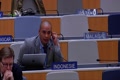 INDONESIA ON BEHALF OF LMCs: سوف نطلعكم عن طريق البريد الالكتروني عن حيثيات اجتماع يوم غد ، موعد اجتماع يوم غد ، ليس هناكINDONESIA ON BEHALF OF LMCs [00:58:34]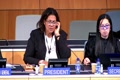 طلب إضافي للكي الماء وأتمنى لكم أمسية سعيدة وسوف نلتقي يوم غد وإذا كان هناك أي تغيير في الموعد سوف نطلعكم بذلك. شكرا[00:58:47]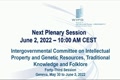 لكم.[00:59:02]